Занятие №19 Игрушки. Звуки [з],   [з,],  буква З,з .1.Составь звуковые схемы слов. Раздели слова на слоги. Выдели ударный слог.                  зайка                                  зебра                                        зонтик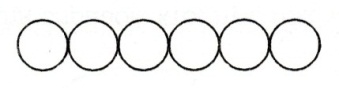 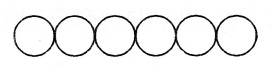 3.Собери игрушки.ваклгшооллшмарктсмашинкакубикикуклаюлакупкуукендвведерколопаткавертолетколяскаформочкашпепрвакхсолдатикбарабанмячпирамидкарарнеобручонернгилотомапаммишкатачкадудочкаконструкторсть4.Что лишнее? Обоснуй свой выбор.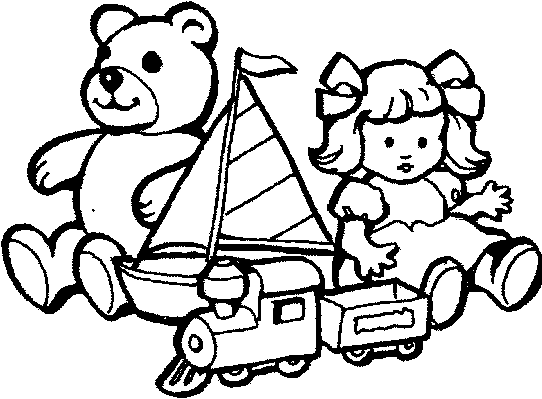 Кукла, машинка, мячик, ручка.Юла, кубик, машина, кукла.Карандаш, тетрадь, юла, линейка.Пенал, кукла, ранец, учебник. Паровозик, машинка, пирамидка.5. Игра “Что из чего”. Игрушка  из дерева -  деревянная. Игрушка  из железа - _________________ Игрушка  из пластмассы - _____________  Игрушка  из резины - _________________ Игрушка  из бумаги - _________________ Игрушка  из плюша -  _________________ Игрушка  из стекла -__________________ 6.Составь слова.Назикор - _________Нозаза - ___________Кабушиз -__________Казмей - ___________Локузе - ___________Мозами - __________Лушзока- ___________Казнай -___________7.Найди и обведи в каждой строке слово, которое написано слева.8. Прочитай стихотворение. Подчеркни слова с новой буквой.Три копейки на покупки Маму в магазин провожает сын. Три копейки ей дает:  - Вот! 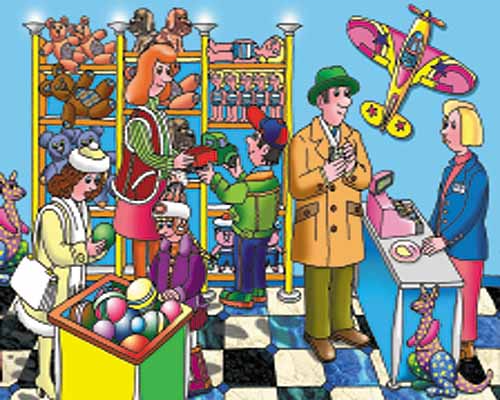  Купи мне самолет! А еще – Ружье, лопатку, Танк, лошадку, шоколадку, Самосвал, тетрадки, Краски, маски,  Сказки и салазки!.. Постарайся не забыть! А на сдачу можно даже И свистульку мне купить!Ш. ГалиевИспользуемые источники:Гойжа. Н.В. Интенсивный курс подготовки к школе/Н.В. Гойжа.-2-е изд., испр.-М.: Айрис-пресс, 2007.-320с.: ил.-(Внимание: дети!).Крупенчук О.И. Научите меня говорить правильно!/ Комплексная методика подготовки ребенка к школе. –СПб.: Издательский Дом «Литера», 2010. – 208с.: ил. – (Серия «Уроки логопеда»).Нефедова Е.А., Узорова О.В. Готовимся к школе. Практическое пособие для подготовки детей. – М.: Аквариум, 1997, 400с.Козырева Л.М. Составь предложение: рабочая тетрадь: приложение к пособию «Мы читаем по слогам»/ Л.М. Козырева. - М. : Издательство «ГНОМ и Д», 2006.-32с.Карпова С.И., Мамаева В.В. Развитие речи и познавательных способностей дошкольников 6-7 лет. – СПб.: Речь; М.: Сфера, 2010. – 181 с., илл.Мисаренко Г.Г., Войченко Н.Г. Здравствуйте, буквы!- М.: Институт инноваций в образовании им. Занкова: Издательский дом «Оникс21 век», 2004.- 80с.: ил.- (Учимся читать).Мамаева В.В. Внимание. -СПб.: Издательская Группа «Азбука-классика», 2010.-32с. :ил. – (А-класс).Рыбникова О.М. Тетрадь дошкольника 6-7 лет. Учимся читать: игровые задания и упражнения/ авт.-сост. О.М. Рыбникова.-Волгоград : Учитель, 2011.-103с.http://studentweb.cortland.edu/louge32/miniproj3/toys.gif игрушки http://1sentyabrya.ru/netcat_files/Image/image005.jpg магазин игрушеккуклакулкалкакуккуклалакклкуаклаклаклуклакуклаакулмячикчикмямякичмммикмячикккикмчяикмячикимкяармкузнечиккунзечиккузчениккузнечикззенчикзекнунчиккунзяобезьянаобезянабезьянаобезьянаабеньзяяобзеянаобезьянввездеходзевдеходввеходвездеходддовзвеходведзеходзмеяззззмзмезмммемезззвзвзмеяяязмемеяязезм